Writing an InvitationLet’s research about Japanese events!日本のイベントについてしらべましょう！Task:  Your task is to research an event or festival in Japan and to make an invitation for your classmates to this event.  You need to use Keynote to present your information and invitation. Guidelines to help you: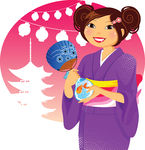 Include a title page In the first few slides describe the festival/event. What is it? Where and when is it held? What’s the history behind it? Who participates?Is there any specific activity done at this festival/event?Is there any specific food and drink associated with it?Include pictures This section should be written in English, however make sure to include specific vocabulary related to the event  in Japanese. Explain why you chose this festival/event. To be done in English. Create an invitation in Japanese for your classmates on one slide. Include:An invitational phraseA short description of the festival/event and what you will doDate of the festival/eventSpecific time of festival/event OR time to meetCity the event takes place in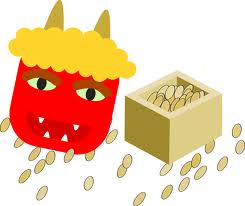 Where to meetTransport used to get thereWhat to bringWhen to respond by and your contact detailsKEY PHRASES:~ませんかWon’t you…?~ましょうLet’s…きてくださいPlease come!ばしょ: placeじかん: timeどこ: whereいつ: when